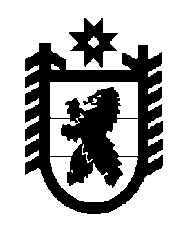 Российская Федерация Республика Карелия    РАСПОРЯЖЕНИЕГЛАВЫ РЕСПУБЛИКИ КАРЕЛИЯВнести в распоряжение Главы Республики Карелия от 13 ноября             2013 года № 388-р (Собрание законодательства Республики Карелия, 2013, № 11, ст. 2076; 2014, № 4, ст. 580; 2015, № 2, ст. 216; № 4, ст. 664; № 9,            ст. 1739; 2016, № 2, ст. 223; № 11, ст. 2364) следующие изменения:1) пункт 3 изложить в следующей редакции:«3. Определить руководителем рабочей группы Руководителя Администрации Главы Республики Карелия.»;2) состав рабочей группы по координации деятельности органов исполнительной власти Республики Карелия по подготовке к 100-летию образования Республики Карелия, утвержденный указанным распоря-жением, изложить в следующей редакции:«Утвержден распоряжениемГлавы Республики Карелияот 13 ноября 2013 года № 388-рСоставрабочей группы по координации деятельности органов исполнительной власти Республики Карелия по подготовке к 100-летию образования Республики КарелияВременно исполняющий обязанности
Главы Республики Карелия                                                  А.О. Парфенчиковг. Петрозаводск5 июля 2017 года№ 312-р Игнатьева Т.П. -Руководитель Администрации Главы Республики Карелия, руководитель рабочей группыСоколова Н.Е.-начальник управления Администрации Главы Республики Карелия, секретарь рабочей группыАксененкова Л.А.-первый заместитель Председателя Государст-венного комитета Республики Карелия по дорожному хозяйству, транспорту и связиАлипова Ю.Б.-Председатель Государственного комитета Республики Карелия по охране объектов культурного наследияГаврош О.М.-исполняющая обязанности Министра сельского, рыбного и охотничьего хозяйства Республики Карелия Голубев Р.Г.-первый заместитель Министра по делам молодежи, физической культуре и спорту Республики КарелияГрищенков А.В.-заместитель Министра финансов Республики КарелияЖирнель Е.В.-исполняющий обязанности Министра эконо-мического развития и промышленности Республики КарелияКовалев М.В.-исполняющий обязанности начальника Управ-ления записи актов гражданского состояния Республики Карелия Коротянская Н.Ю.-консультант Администрации Главы Республики Карелия Лазаревич О.В.-Министр здравоохранения Республики КарелияЛесонен А.Н.-Министр культуры Республики КарелияЛомако А.В.-первый заместитель Министра строительства, жилищно-коммунального хозяйства и  энергетики Республики КарелияМельников Д.В.-главный специалист Администрации Главы Республики Карелия Мигунова Е.И.-заместитель Министра Республики Карелия по вопросам национальной политики, связям с общественными и религиозными объединениями Михайлова Н.Л.-консультант Администрации Главы Республики КарелияМорозов А.Н.-Министр образования Республики Карелия Назаренко В.В.-первый заместитель Председателя Государ-ственного комитета Республики Карелия по обеспечению жизнедеятельности и безопасности населенияПавлов А.Н.-первый заместитель Министра по природо-пользованию и экологии Республики Карелия Родионов Д.А.-Председатель Государственного комитета Респуб-лики Карелия по управлению государственным имуществом и организации закупокСкрыников И.С.-первый заместитель Министра социальной защиты, труда и занятости Республики Карелия». 